WITAM Was w ten wtorkowy poranek. Cieszę się, że jesteśmy razem. 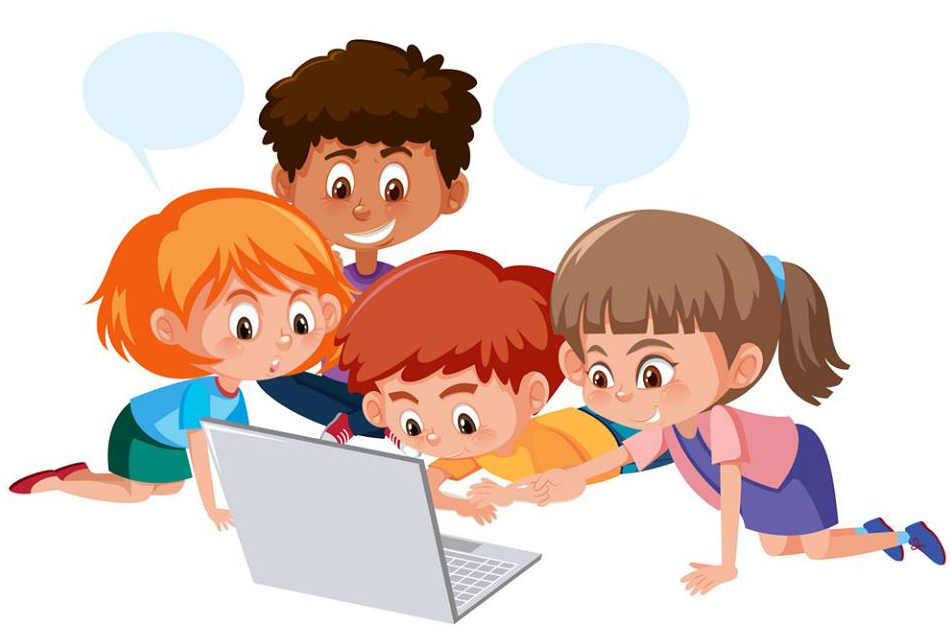 Pomimo, że przebywacie w swoich domach możemyzrobić cos wspólnie. Poproście Waszych rodziców, aby wam  pomogli. ZAŁOŻYMY DZISIAJ TAKI WASZ ZIELONY KĄCIK. ! Przygotujcie cebulkę, fasolę, a może macie nasiona rzeżuchy? Oprócz tego talerzyk,słoiki,watę lub płatki kosmetyczne, ziemię, gazę.DO DZIEŁA!!!Na talerzyku połóż watę lub płatki. Mocno nawilż wodą, posyp ziarenka  rzeżuchy i gotowe.                                                                                              Obserwuj etapy jej wzrostu.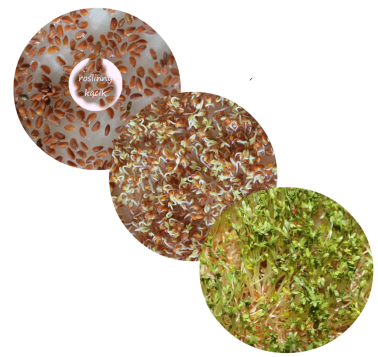  PAMIĘTAJ O PODLEWANIU!   Zielona, będzie gotowa do kanapek lub dekoracji  WIELKANOCNEGO  STOŁU. 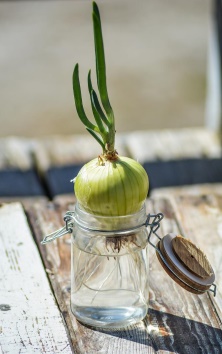  2.   Teraz spróbujemy posadzić cebulkę. Do słoiczka nałóż waty ( możesz nasypać  ziemi). Delikatnie wciśnij  cebulkę. Podlej i obserwuj. 3.   I kolej na fasolkę. Na słoiczek nałóż gazę. Umocnij ją gumką recepturką. Połóż nasionko i nalej wody. GOTOWE! 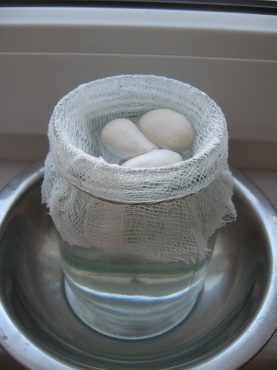   Twój wiosenny ogródek już gotowy. Pamiętaj o podlewaniu.                                                                                           Czego jeszcze, oprócz wody,  potrzeba roślinom do wzrostu?Dorysuj na obrazku „ Co potrzeba roślinom do życia?”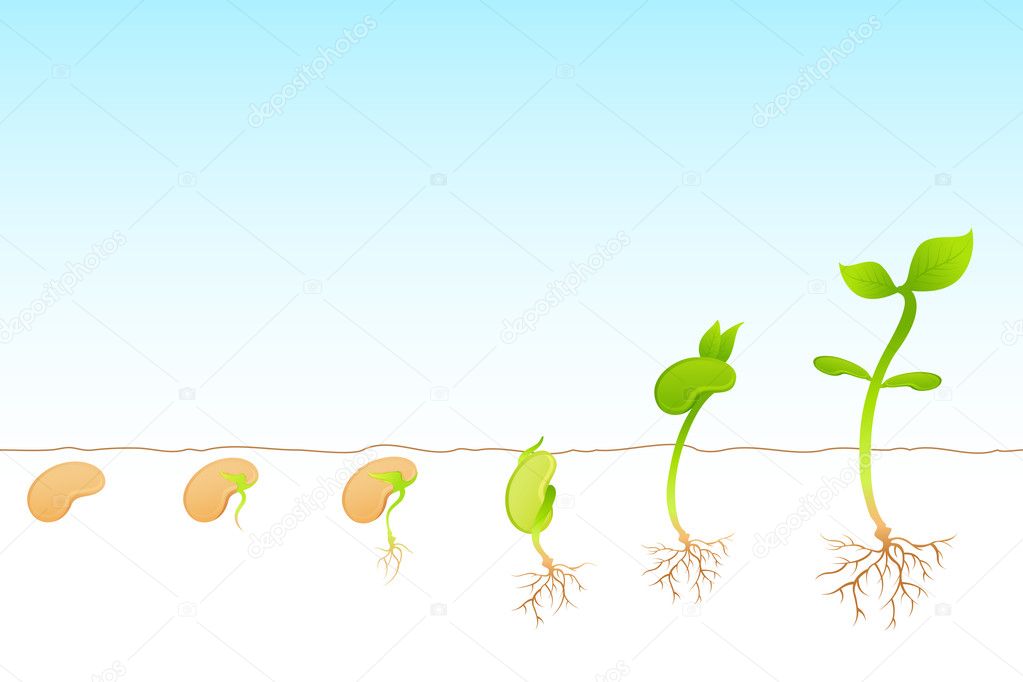 1. Przetnij ramkę wzdłuż linii. Podpisz  cyframi etapy wzrostu fasoli na ilustracji powyżej. 2. Kartonikami wyrazowymi podpisz w swoim ogródku hodowlę. 3. Ułóż zdanie z wyrazów, wpisując na końcu swoje imię. Połącz takie same wyrazy ( litery pisanie i drukowane)Zrób w KARTACH PRACY- 3- ćwiczenie ze strony 60, 61.Do zobaczenia jutro! Pozdrawiam pracowite PSZCZÓŁKI!  ;)DLA CHĘTNYCH MAM JESZCZE JEDNO ZADANIEPokoloruj koła , a następnie wytnij. Ułóż z nich gąsienicę. Pamietaj o lokejności---od najmniejszej do największej.Możesz nakleićna kaertkę i dorysować jej nogi.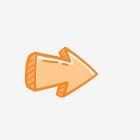 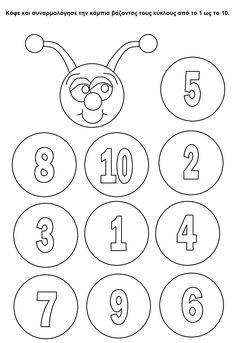                                        A może zaśpiewasz piosenkę?„Polka – fasolka”Co tam sadzi pan Jeremi?Sadzi w polu fasolę.Po ziarenku bęc, do ziemi,jaki  taki plon zbiorę!Do re mi, fasola, fasola si do,do re mi, fasola, fasola sol fa.Już po tyczce w górę pnie sięwesolutka fasola.Pan Jeremi worek niesie,hop, fasolo do wora!Do re mi, fasola, fasola si do,do re mi, fasola, fasola sol fa.Prosi żonę pan Jeremi:
żono łuskaj fasolę.I fasolę gotujże mi,zanim wrócę na pole.Do re mi, fasola, fasola si do,do re mi, fasola, fasola sol fa123456FASOLARZEŻUCHACEBULAWIOSENNYOGRÓDEK   ………….  tutaj wpisz swoje imię        fasolarzeżuchacebulaWiosennyogródek